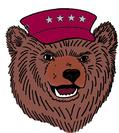 Schwarzkopf Elementary PTAPresident’s WelcomeWELCOME BACK TO 2021-2022 SCHOOL YEAR!!!On behalf of the Schwarzkopf PTA, it is our pleasure to welcome you to our amazing Bear Community! We are looking forward to a great year filled with enriching programs, fun activities, and most importantly supporting our kids and teachers throughout the school year. The Schwarzkopf PTA Board and Committee Chairs have been busy organizing all the details for another successful year. Let me introduce you to the Schwarzkopf PTA Board:President			Jenny MunVP of Membership		Cheryl MacriVP of Ways and Means	Jessica MezaVP of Programs		Samantha McCormickCorrespondence Secretary	Meghan McGuinnessRecording Secretary 		Shadia AoudaiTreasurer			Meaza MorrisonOur main goals this year and every year is to promote the welfare of our children and continue to attain excellence in education. Research shows that family engagement leads to greater student success and this is an integral part of the PTA’s mission. So, we need your support!We invite you to help support our efforts by becoming a member of the PTA!With your membership, we will be able to provide our children with essential resources and the opportunity to participate in enriching school programs.Together we can advocate for our children and teachers. Together we can embrace all the changes! Together we can RISE ABOVE!!Thank you in advance for your generous support. GO BEARS! Sincerely,Jenny MunPTA President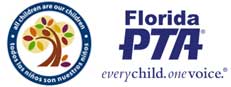 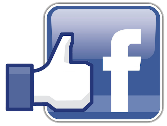 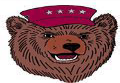 